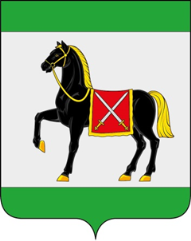 АДМИНИСТРАЦИЯ ГОРОДСКОГО ПОСЕЛЕНИЯ РОЩИНСКИЙ МУНИЦИПАЛЬНОГО РАЙОНА ВОЛЖСКИЙ САМАРСКОЙ ОБЛАСТИПОСТАНОВЛЕНИЕот 21 августа 2023 года № 74Об утверждении схемы расположения земельных участков на кадастровом плане территории, образуемых в результате перераспределения земельных участков с кадастровыми номерами 63:17:0000000:7737 и 63:17:0000000:7734, находящихся в муниципальной собственностиВ соответствии с Градостроительным кодексом Российской Федерации, Федеральным законом от 06.10.2003 № 131-ФЗ «Об общих принципах организации местного самоуправления в Российской Федерации», руководствуясь ст. 11.4 Земельного Кодекса РФ, Законом Самарской области от 11.03.2005 № 94-ГД «О земле», Уставом городского поселения Рощинский муниципального района Волжский Самарской области, зарегистрированным Управлением Министерства юстиции РФ по Самарской области 23.06.2014 № 174, Решением Собрания представителей городского поселения Рощинский муниципального района Волжский Самарской области от 25.03.2022 № 93 «Об утверждении Правил землепользования и застройки городского поселения Рощинский муниципального района Волжский Самарской области» Администрация городского поселения  Рощинский муниципального района Волжский Самарской области  ПОСТАНОВЛЯЕТ:Схему расположения земельных участков, отнесенных к землям населённых пунктов, с видом разрешенного использования – под размещение учебного центра и военного городка, расположенные по адресу: Самарская область, Волжский район, пгт. Рощинский, на кадастровом плане территории:- ЗУ1 площадью 21849 (Двадцать одна тысяча восемьсот сорок девять) кв.м.,- ЗУ2 площадью 206513 (Двести шесть тысяч пятьсот тринадцать) кв.м., - ЗУ3 площадью 6707 (Шесть тысяч семьсот семь) кв.м.,образуемых путем перераспределения земельных участков, находящихся в муниципальной собственности городского поселения Рощинский муниципального района Волжский Самарской области, с кадастровыми номерами 63:17:0000000:7737 площадью 27824 (Двадцать семь тысяч восемьсот двадцать четыре) кв.м., и 63:17:0000000:7734 площадью 207245 (Двести семь тысяч двести сорок пять) кв.м., с видом разрешенного использования – под размещение учебного центра и военного городка, расположенные по адресу: Самарская область, Волжский район, пгт. Рощинский, в пределах общественной-деловой зоны (О) по карте градостроительного зонирования городского поселения Рощинский муниципального района Волжский Самарской области - утвердить.Соблюдать установленные действующим законодательством условия использования земельных участков, расположенных в охранной зоне инженерных коммуникаций.3. Опубликовать настоящее постановление, а также схему расположения земельного участка, указанную в пункте 1 настоящего постановления, на официальном сайте администрации городского поселения Рощинский муниципального района Волжский Самарской области.4. Настоящее постановление вступает в законную силу со дня его официального опубликования.5.  Контроль за выполнением настоящего постановления оставляю за собой.Глава городского поселения Рощинский                                                   В.Н. Волков